Viewley Hill Academy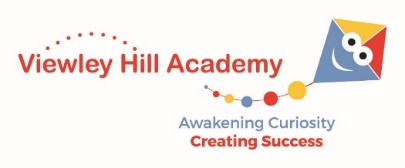 Level 3 Administration Assistant: Person Specification AreaEssential CriteriaDesirable CriteriaQualifications and trainingGCSE Grade C or equivalent in English and MathsHave an A-level or equivalent in a business-related subject.Working knowledge of Scholar PackGDPR TrainingFirst aid qualificationSafeguarding Training Additional qualifications and training relating to administration and finance Experience/KnowledgeProven track record of working in an administration role Proven track record of working successfully as part of a teamExperience of handling confidentiality Handling contracts and suppliersExperience in working in a school environment.SkillsConfident with use of Microsoft, and other computer database symptomsPrioritise their workload and complete all tasks required of them. Communicate with people over the phone in an appropriate and engaging manner, effectively answering any questions. Demonstrate an organised and effective approach to handling a demanding workload.Demonstrate a working knowledge of how to manage the reputation of a school and engage with the school community. Use calendar management systems.Personal QualitiesFriendly, approachable and professional manner Maintain successful working relationships with colleagues High levels of drive, enthusiasm and integrityExcellent written and verbal communication skillsHigh expectations of self and professional standardsAbility to consistently model the positive value, attitudes and ethos of the businessCapable of prioritizing work and managing demanding situations and deadlinesWillingness to learn